附件外国人来华工作分类标准（试行）建立科学、实用的外国人才评估体系，注重能力、实绩和贡 献，突出市场评价、国际同行评价等市场需求导向（见外国高端 人才公认职业成就认定标准说明，以下简称成就标准说明），综 合运用计点积分制（见积分要素计分赋值表）、外国人在中国工 作指导目录、劳动力市场测试和配额管理等，将来华工作外国人 分为A、B、C三类，按标准实行分类管理。一、外国高端人才（A类）中国经济社会发展急需的科学家、科技领军人才、国际企业 家、专门特殊人才等“高精尖缺”外国高端人才，符合国家引进 外国人才重点和目录及以下条件之一的，确定为A类，实行“绿 色通道”和“容缺受理”服务。（一）入选国内人才引进计划的经中共中央组织部、人力资源社会保障部、国家外国专家局 批准或备案同意的副省级以上人才主管部门认定的人才引进计划（见成就标准说明1）的入选者。（二）符合国际公认的专业成就认定标准的1.诺贝尔奖获得者（物理、化学、生理或医学、经济学奖）。2.以下奖项获得者：美国国家科学奖章、美国国家技术创新奖章；法国全国科研中心科研奖章；英国皇家金质奖章；科普利奖章；图灵奖；菲尔兹奖；沃尔夫数学奖；阿贝尔奖；拉斯克奖；克 拉福德奖；日本国际奖；京都奖；邵逸夫奖；著名建筑奖（见成就 标准说明2）；著名工业设计奖（见成就标准说明3）。3.各国科学院院士、工程院院士。4.担任过国际标准化组织（ISO）等国际知名学术机构（见成 就标准说明4）和科教类国际组织委员、会员、理事的。5.各国国立研究所或国家实验室主任负责人、高级研究员。6.各国科技计划项目成果负责人、首席科学家或主要成员。7.担任过国际高水平科技期刊（JCR一、二区）正、副总编和高级会员。8.以第一作者或通讯作者（含同等贡献作者）在国际高水平 科技期刊（所在专业领域《期刊引用报告》JCR一、二区）发表论 文3篇。9.曾任国（境）外高水平大学中层以上管理职务或聘为教授、 副教授的。10.曾任世界500强企业（见成就标准说明5）总部高层管理职位和技术研发主要成员、二级公司或地区总部副总经理以上管理职位、技术研发负责人。11.曾在国际著名金融机构（见成就标准说明6）、国际著名事务所（见成就标准说明7）高层管理职位任职。12.世界著名音乐、美术、艺术学院校长、副校长及教授及副教授（见成就标准说明8）。13.担任世界著名乐团（见成就标准说明9）首席指挥和声部 演奏员。14.曾在世界著名歌剧院（见成就标准说明10）或音乐厅（见 成就标准说明11）以个人专场出演的艺术家。15.曾获著名文学奖（见成就标准说明12）、著名电影、电视、 戏剧奖（见成就标准说明13）、著名音乐奖（见成就标准说明14）、著名广告奖（见成就标准说明15）中最高级别个人奖项及国际著 名艺术比赛（见成就标准说明16）一类比赛大奖、一等奖或二类比赛大奖个人奖项及曾担任过以上奖项和比赛的评委。16.奥运会或近两届列入奥运会项目的世界杯、世锦赛及其他 重要国际赛事（见成就标准说明17）进入前八名和亚运会或近两 届列入亚运会项目的亚洲杯、亚锦赛前三名的知名运动员、负责培 养的主教练或教练组核心成员。17.曾在外国政府机构担任部长级以上领导职务、在著名国际 组织或非政府组织（见成就标准说明18）中担任高级领导职务的。18.世界及国家级技能大赛获奖者或从事其竞赛项目培训的 专业人才；持有国际通用最高等级职业技能资格证书或我国高级 技师职业技能资格证书的高技能人才。（三）符合市场导向的鼓励类岗位需求的外国人才1.中央所属企业及二级子公司、世界500强企业全球或地区 总部、国家高新技术企业（省级以上科技部门认定）、大型企业（见成就标准说明19）聘用的具有高级管理或技术职务的人员。2.在国家认定的企业工程研究中心（发展改革部门认定）、 工程实验室（发展改革部门认定）、工程技术研究中心（科技部 门认定）、企业技术中心（经信部门认定）及地方技术创新服务 平台（科技部门认定）工作的具有高级管理或技术职务的人员。3.国内外中型企业（见成就标准说明19）聘用的具有高级管 理或技术职务的人员或符合《外商投资产业指导目录》鼓励类产 业条目和《中西部地区外商投资优势产业目录》条目的小型外商 投资企业聘请的董事长、法定代表人、总经理或首席技术专家。4.受聘担任高等院校、科研机构高层以上管理职务或副教授、 副研究员及职业院校聘任的高级讲师、高级实习指导教师等副高 级以上专业技术职务的人员。5.国内三甲综合医院或副省级以上城市专科医院或外资医院 聘任担任高级管理职务或副高级以上专业技术职务的人员。6.国内一流乐团等艺术团体（见成就标准说明20）聘用的首 席指挥、艺术总监及首席演奏员。7.中央和地方主流媒体（见成就标准说明21）聘任的总编、 副总编、首席播音员、资深主持人、策划主管、版面设计主管等具有高级管理或技术职务的人员。8.国家级、省级运动队或俱乐部聘请的主力运动员、主教练 或教练组核心成员。9.平均工资收入不低于本地区上年度社会平均工资收入6倍的外籍人才。（四）创新创业人才1.以拥有的重大技术发明、专利等自主知识产权或专有技术出资，连续三年投资情况稳定、企业实际投资累计不低于50万美元、个人股份不低于30%的企业创始人。2.以拥有的重大技术发明、专利等自主知识产权或专有技术出 资，连续三年年销售额1000万元人民币以上或年纳税额100万元人 民币以上的企业董事长、法定代表人、总经理或首席技术专家。3.列入省级有关部门制定的创新企业清单或科创职业清单的 单位聘请的具有高级管理或技术职务的人员。（五）优秀青年人才40岁以下在国（境）外高水平大学或中国境内高校从事博士 后研究的青年人才。（六）计点积分在85分以上的 二、外国专业人才（B类） 符合外国人来华工作指导目录和岗位需求，属于中国经济社会事业发展急需的外国专业人才，符合以下条件之一的，确定为B类。（一）具有学士及以上学位和2年及以上相关工作经历的外 国专业人才。符合以下条款规定之一的：1.在教育、科研、新闻、出版、文化、艺术、卫生、体育等 特殊领域从事科研、教学、管理等工作的管理人员或专业技术人员。2.执行中外政府间协议、国际组织间协议、中外经贸和工程技术合同的人员，对国际知名学术机构和科教类国际组织派遣的 人员按照政府间交流合作协议条款相应放宽年龄要求。3.国际组织驻华代表机构聘雇人员和境外专家组织驻华机构 代表。4.跨国公司派遣的中层以上雇员、外国企业常驻中国代表机 构的首席代表和代表。5.各类企业、事业单位、社会组织等聘用的外国管理人员或 专业技术人员。（二）持有国际通用职业技能资格证书或急需紧缺的技能型人才。（三）外国语言教学人员。外国语言教学人员原则上应从事 其母语国母语教学，并取得大学学士及以上学位且具有2年以上 语言教育工作经历。其中，取得教育类、语言类或师范类学士及 以上学位的，或取得所在国教师资格证书或取得符合要求的国际 语言教学证书的，可免除工作经历要求。（四）平均工资收入不低于本地区上年度社会平均工资收入4倍的外籍人才。（五）符合国家有关部门规定的专门人员和实施项目的人员。（六）计点积分在60分以上的专业人才。 三、其他外国人员（C类） 满足国内劳动力市场需求，符合国家政策规定的其他外国人员，确定为C类，主要包括：（一）符合现行外国人在中国工作管理规定的外国人员；（二）从事临时性、短期性（不超过90日）工作的外国人员；（三）实施配额制管理的人员，包括根据政府间协议来华实 习的外国青年、符合规定条件的外国留学生和境外高校外籍毕业 生、远洋捕捞等特殊领域工作的外国人等。《中华人民共和国外国人工作许可证》样式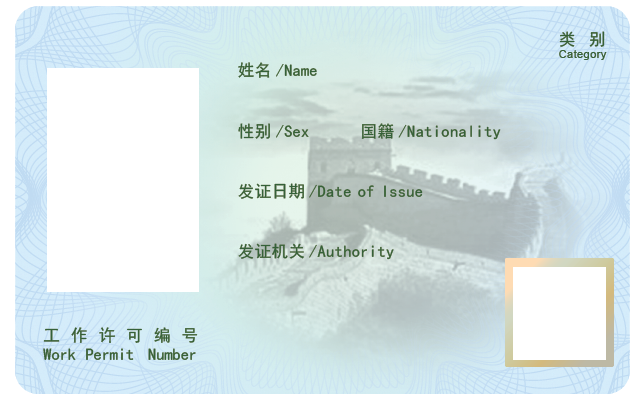 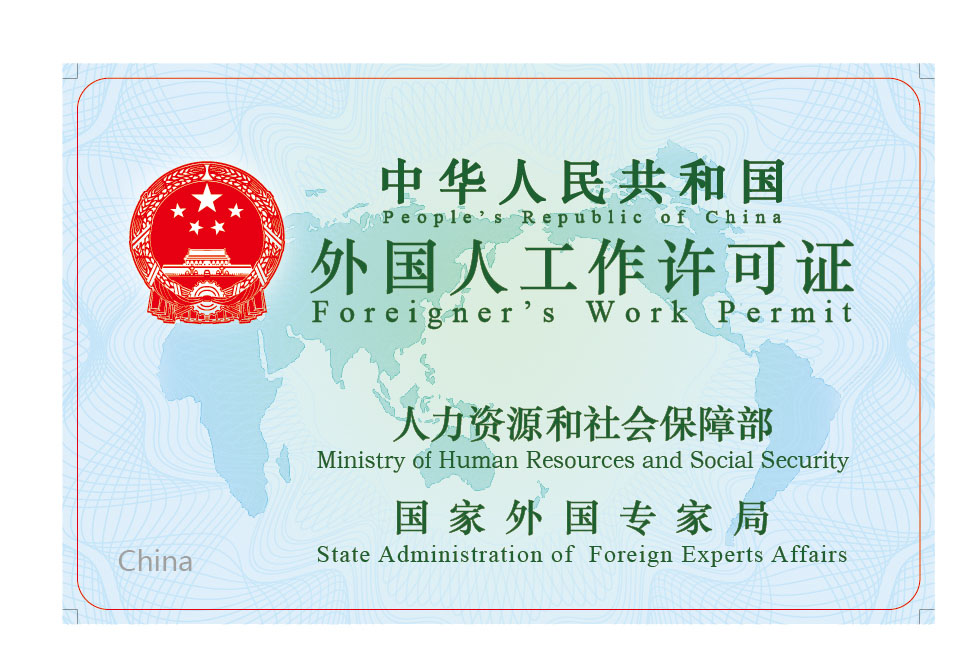 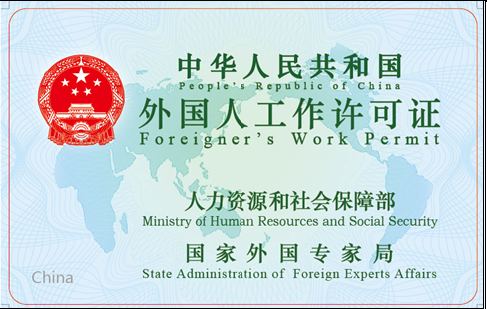 外国人来华工作许可注销证明_____________先生/女士（护照号码：      工作许可编号：      ）经批准获得的有效期自_________年_________月_________日至_________年_________月_________日的外国人来华工作许可现已注销。                                                          (盖章)                                                         年   月  日积分要素计分赋值表（暂行版）外国高端人才公认职业成就认定标准说明以下公认职业成就认定标准中涉及的各项指标年份为上一年度。中共中央组织部：千人计划（Organization Department of the CPC Central Committee：The Recruitment Program of Global Experts） 人力资源和社会保障部：回国（来华）定居工作专家项目（MOHRSS: Project for Experts' Return and Settlement in China）人力资源和社会保障部：高层次留学人才回国资助计划（MOHRSS: Funding Scheme for High-Level Overseas Chinese Students' Return）人力资源和社会保障部：留学人员科技活动项目择优资助计划（MOHRSS: Funding Scheme to Outstanding Scientific and Technological Programs by Chinese Students Abroad）人力资源和社会保障部：中国留学人员回国创业启动支持计划（MOHRSS: Supporting Scheme for Returned Overseas Chinese Students' Entrepreneurial Start-Ups）人力资源和社会保障部：博士后国际交流计划引进项目（MOHRSS: Project on Postdoctoral International Exchanges）人力资源和社会保障部：海外赤子为国服务行动计划（MOHRSS: Homeland-Serving Action Plan for Overseas Chinese）国家外国专家局：高端外国专家项目（SAFEA: High-End Foreign Experts Project）国家外国专家局：中国政府友谊奖项目（SAFEA: Chinese Government Friendship Award）国家外国专家局：引进海外高层次文教专家重点支持项目（SAFEA: Program for the Introduction of High-Level Overseas Cultural and  Educational Experts）国家外国专家局：海外名师引进计划（SAFEA: Program for the Introduction of Renowned Overseas Professors）国家外国专家局：高校国际化示范学院推进计划（SAFEA: Network in International Centers for Education in China ）国家外国专家局：高等学校学科创新引智计划（SAFEA: OEI for Disciplinary Innovation in Universities）国家外国专家局：“一带一路”教科文卫引智计划（SAFEA: OEI under "Belt and Road Initiative" in Cultural and Educational Sector）国家外国专家局：国家科研平台外国专家支持计划（SAFEA: Overseas Experts Supporting Programs under National Research Platform）国家外国专家局：与大师对话-诺贝尔奖获得者校园行项目（SAFEA: Dialogue with Masters-Nobel Prize Laureates on Campus）国家外国专家局：文教类外国青年人才引进项目（SAFEA: Introduction of Overseas Young Talents in Cultural and Educational Sector）国家外国专家局：部属高校学校特色项目（SAFEA: Special Programs with Universities Directly under the Administration of Ministries and Commissions of the Central Government）国家外国专家局：首席外国专家项目（SAFEA: Project for Chief Foreign Experts）国家外国专家局：经技类青年外国专家项目（SAFEA: Project for Young Foreign Experts in Economic and Technological Sector）国家外国专家局：经技类重点外国专家项目（SAFEA: Project for Key Foreign Experts in Economic and Technological Sector）教育部：长江学者奖励计划（Ministry of Education: Changjiang Scholars Program）教育部：中美富布赖特项目（Ministry of Education: The Fulbright Program）国土资源部：中国地质科学院地质研究所黄汲清青年人才计划（Ministry of Land and Resources：The Youth Talent Plan of Huangjiqing ）农业部：中国农业科学院青年英才计划（Ministry of Agriculture: The Young Talents Program under Chinese Academy of Agricultural Sciences）文化部：海外高层次文化人才引进计划（Ministry of Culture：The Recruitment Plan for High-level Overseas Cultural Talents）卫生和计划生育委：国家食品安全风险评估中心“532”人才计划（National Health and Family Planning Commission:"532" Talents Program underChina National Center for Food Safety Risk Assessment）中国科学院：中国科学院百人计划（Chinese Academy of Sciences: CAS Hundred Talents Project）中国科学院：创新团队国际合作伙伴计划（Chinese Academy of Sciences: Program for Innovation Teams on International     Cooperation）中国科学院：海外评审专家项目（Chinese Academy of Sciences: Program for Overseas Evaluation Experts）中国科学院：引进杰出技术人才项目（Chinese Academy of Sciences: Program for Introduction of Prominent Technical  Talents）中国气象局：中国气象局双百计划（China Meteorological Administration: Project for"Hundred Talents" Introduction and "Hundred Talents" Selection）国家核电：国家核电外籍高层次人才引进计划（State Nuclear Power Technology Corporation（SNPTC）: Program for Foreign High-Level Talents Introduction）北京市：北京市海外人才聚集工程（Beijing Municipality: Program for Overseas Talents Aggregation）北京市：融智北京计划（Beijing Municipality: Great Minds Gather in Beijing Plan）天津市：天津市海河友谊奖（Tianjin Municipality: Tianjin Hai he Friendship Award）天津市：天津市海外高层次人才引进计划（Tianjin Municipality: Program for Overseas High-Level Talents Introduction）天津市：天津市外专千人计划（Tianjin Municipality:"1000 Foreign Experts Introduction Plan"）天津市：天津市特聘（讲座）教授（Tianjin Municipality: Tianjin Municipal Distinguished Professor）天津市：天津市留学人员回国创业启动支持计划（Tianjin Municipality: Plan of Supporting Entrepreneurial Talents Returning from Studying Overseas） 天津市：天津市留学人员科技活动启动项目择优资助计划（Tianjin Municipality: Plan of Funding Outstanding Science and Technology Projects Launched by Talents Returning from Studying Overseas）河北省：河北省百人计划（Hebei Province:"100 Talents Plan" of Hebei Province）河北省：河北省外专百人计划（Hebei Province:"100 Foreign Experts Introduction Plan"）河北省：河北省燕赵友谊奖（Hebei Province: Yanzhao Friendship Award）山西省：山西省引进海外高层次人才百人计划（Shanxi Province:"100 Talent Plan" on Overseas High-Level Talents Introduction）山西省：山西省政府友谊奖（Shanxi Province: Shanxi Provincial Friendship Award）山西省：山西省青年拔尖人才支持计划（Shanxi Province: Shanxi Province: Plan of  Funding Outstanding Young Talents）山西省：山西省优秀企业家培育工程（Shanxi Province: Program for Cultivating excellent entrepreneur）内蒙古自治区：草原英才工程	（Inner Mongolia Autonomous Region: Program for Grassland Elite）内蒙古自治区：内蒙古自治区骏马奖	（Inner Mongolia Autonomous Region: Inner Mongolia Steed Award）内蒙古自治区：内蒙古自治区高端人才引进实施计划	（Inner Mongolia Autonomous Region: Program for High-Level Talents Introduction）辽宁省：辽宁省十百千高端人才引进工程 （Liaoning Province: 10-100-1000 Program for High-End Talents Introduction）辽宁省：辽宁友谊奖	（Liaoning Province: Friendship Award of Liaoning Province）辽宁省：辽宁省引进国外专家重点项目	（Liaoning Province: Program for Key Foreign Experts Introduction）沈阳市：沈阳市政府“沈阳玫瑰奖”项目	（Shenyang city: Shenyang Rose Award）沈阳市：沈阳市引进海外研发团队项目	（Shenyang City:Program for Overseas Research and Development Team Introduction）大连市：大连市高层次人才引进计划	（Dalian  City: High-level Talents Introduction Plan）大连市：大连市海外优秀专家集聚计划	（Dalian City: Plan to promote and congregate a gathering of outstanding overseas experts）大连市：大连市海外高层次人才引进计划	（Dalian City: Overseas high-level talents introduction plan）吉林省：吉林省高层次创新创业人才引进计划（Jilin Province: Program for High-Level Entrepreneurial and Innovative Talents Introduction）吉林省：吉林省长白山友谊奖	（Jilin Province: Changbai Mountain Friendship Award）吉林省：吉林省择优资助留学回国科研人员创新创业项目	（Jilin Province: Funding Program for Preferential Returned Scientific Research Students Innovative and Start-ups）吉林省：吉林省择优资助博士后科研项目	（Jilin Province: Funding Program for Preferential Post Doctorate Scientific Research）长春市：长春市友谊奖	（Changchun City: Friendship Award）长春市：优秀外国专家	（Changchun City: Excellent Foreign Experts）黑龙江省：黑龙江省引进海外高层次人才暂行办法（Heilongjiang Provincial: "1000 Talent Plan" of Heilongjiang）黑龙江省：“龙江丝路带引才引智专项”（Heilongjiang Provincial: Foreign Talents Inviting Project of Heilongjiang Silk Road  Economic Belt and Maritime Silk Road Along Sino-Mongolia-Russia Economic Corridor）黑龙江省：龙江科技英才特殊支持计划（Heilongjiang Provincial: Special Supporting Plan for Talents of Science and Technology）黑龙江省：黑龙江省择优资助博士后科研项目（Heilongjiang Province: Funding Program for Preferential Post Doctorate Scientific Research）哈尔滨市：哈尔滨英才集聚计划	（Harbin City: Harbin  Talents  Aggregation Program）	上海市：上海市海外高层次人才引进计划（Shanghai Municipality: Program for High-Level Overseas Talents Introduction）上海市：上海市千人计划（Shanghai Municipality:"1000 Talent Plan" of Shanghai）上海市：上海领军人才培养计划（Shanghai Municipality: Shanghai Outstanding Academic Leaders Plan）上海市：上海市白玉兰奖（Shanghai Municipality: Shanghai Magnolia Award）上海市：上海市浦江人才计划（Shanghai Municipality: Shanghai Pujiang Program）上海市：上海高校特聘教授（东方学者）岗位计划{Shanghai Municipality: Shanghai Program for Professor of Special Appointment （Eastern Scholar）at Shanghai Institutions of Higher Learning}上海市：上海市青年科技启明星计划（Shanghai Municipality: Shanghai Rising-Star Program）上海市：上海市优秀学术/技术带头人计划（Shanghai Municipality: Shanghai Program of Shanghai Academic/Technology Research  Leader）上海市：上海金才工程（Shanghai Municipality: Shanghai Financial Talent Project）江苏省：江苏省高层次创新创业人才引进计划（Jiangsu Province: Program for High-Level Entrepreneurial and Innovative Talents Introduction）江苏省：江苏省外专百人计划（Jiangsu Province:"100 Foreign Experts Introduction Plan"）江苏省：江苏省留学回国人员创新创业计划（Jiangsu Recruitment Program of Returned Overseas Chinese Scholars）江苏省：六大人才高峰	（Jiangsu Province: Jiangsu Six Talent Peaks Program）江苏省：江苏特聘教授计划	（Jiangsu Province: Jiangsu Specially Appointed Professor Program）江苏省：江苏友谊奖（Jiangsu Province: Jiangsu Friendship Award）南京市：南京市321人才引进计划（Nanjing City: 321 Program for Talents Introduction）南京市：创业南京人才计划	（Nanjing City: Venture Nanjing Talent Program）南京市：高端人才团队引进计划	（Nanjing City: Program for High-Level  Talent Team Introduction）浙江省：浙江省千人计划（Zhejiang Province:"1000 Talents Plan" of Zhejiang Province）浙江省：浙江省“海外工程师”计划	（Zhejiang Province: Zhejiang "Overseas Engineers Program"）浙江省：浙江省外国专家“西湖友谊奖”	（Zhejiang Province: Zhejiang "West Lake Friendship Award" for Foreign Experts）浙江省：浙江省引进外国专家项目计划	（Zhejiang Province: Program of Foreign Expertise Introduction of Zhejiang Province）浙江省：浙江省“高校精英集聚计划”	（Zhejiang Province: College Elites Aggregation Program of Zhejiang Province）杭州市：杭州市全球引才521计划（Hangzhou City: 521 Program for Global Talents Introduction）杭州市：杭州市“115”引进国（境）外智力计划高端年薪资助项目、重点资助项目（Hangzhou City: Hangzhou "115" Overseas Talents Introduction Plan）杭州市：杭州市外国专家“钱江友谊奖”	（Hangzhou City: Hangzhou "Qianjiang Friendship Award" for Foreign Experts）宁波市：宁波市3315计划（Ningbo City: 3315 Talents Program）宁波市：宁波市“海外工程师”计划	{Ningbo City: Ningbo Overseas Engineers（Experts） Program}宁波市：宁波市茶花奖	（Ningbo City: Camellia Prize）安徽省：安徽省百人计划（Anhui Province:"100 Talents Plan" of Anhui Province）安徽省：安徽省外专百人计划（Anhui Province:"100 Foreign Experts Introduction Plan"）安徽省：安徽省黄山友谊奖（Anhui Province: Huangshan Friendship Award）福建省：福建省引进高层次创业创新人才计划（Fujian Province: Program for High-Level Entrepreneurial and Innovative Talents Introduction）福建省：福建省外专百人计划（Fujian Province:"100 Talents Plan" Foreign Experts Program）福建省：福建自贸试验区境外引进高层次人才	（Fujian Province: Program for Overseas High-Level Talents Introduction into Fujian Free Trade Pilot Zone）福建省：福建省引进高层次人才（A、B、C类）	{Fujian Province: Program for High-Level Talents Introduction（A,B and C Class）}福建省：福建省高端外国专家团队引进计划	（Fujian Province: Program for High-end Foreign Expert Groups Introduction）福建省：福建省青年外国专家引进计划（Fujian Province: Program for Young Foreign Expert Introduction）福建省：福建省友谊奖	（Fujian Province: Fujian Friendship Award）福建省：福建省海外高层次引进人才	（Fujian Province: Program for Overseas High-Level Talents Introduction）厦门市：厦门市“海纳百川”人才计划（Xiamen City: Xiamen City: Program for "ARRIS"）厦门市：厦门市引进高层次人才“双百计划”（Xiamen City: Xiamen City: "Double-Hundred Talents Plan" for High-Level Talents Introduction）厦门市：厦门市“白鹭友谊奖”（Xiamen City: Egret Friendship Award）江西省：江西省面向国内外引进优秀高层次专业技术人才计划（Jiangxi Province: Program for Domestic and Overseas High-Level Technical Talents Introduction）江西省：江西省高端外国专家和急需紧缺海外工程师引进计划（Jiangxi province: Program for high-end forein experts and overseas engineers in short supply introduction）江西省：江西省海外医疗科研人才引进计划（Jiangxi province: Program for overseas medical research talents introduction）江西省：庐山友谊奖（Jiangxi province: Lushan Friendship Award）江西省创新创业人才引进计划和高端人才柔性特聘计划（Jiangxi province: Program for high Level entrepreneurial and innovative talents introduction and high-end talents flexible introduction）山东省：山东省泰山学者建设工程（Shandong Province: Taishan Scholars Project）山东省：外专双百计划（Shandong Province:"Double-Hundred Talent Plan" on 100 Foreign Experts and 100 Foreign Expert Teams Introduction）山东省：山东省政府齐鲁友谊奖（Shandong Province: Shandong Provincial Government Qilu Friendship Award）济南市：济南市5150引才计划（Jinan City: 5150 Program for Talents Introduction）济南市：泉城友谊奖（Jinan City: Quancheng Friendship Award）济南市：“泉城双创”人才计划	（Jinan City: Quancheng Program for Entrepreneurial and Innovative Talents Introduction）济南市：泉城高端外专计划	（Jinan City: Quancheng Program for High-End Foreign Experts Introduction）青岛市：青岛市创业创新领军人才计划（Qingdao City: Program for Entrepreneurial and Innovative Leading Talents）青岛市：青岛专家激励计划（Qingdao City: Incentive Plan for High-End Talents）青岛市：“琴岛奖”获得者（Qingdao City:"Qindao" Award Winner）青岛市：鳌山人才引进计划（Qingdao City: Aoshan Program for Talents Introduction）青岛市：海外高层次人才引进计划（Qingdao City: Program for Overseas High-Level Experts Introduction） 河南省：河南省海外高层次人才引进计划（Henan Province: Program for Overseas High-Level Talents Introduction）河南省：河南省百人计划	（Henan Province: "100 Talents Plan" of Henan Province）河南省：河南省国际人才合作项目计划	（Henan Province: Henan Province International Talents Cooperation Programme）河南省：河南省特聘研究员	（Henan Province: Distinguished Professor of Henan Province）湖北省：湖北省引进海外高层次人才百人计划（Hubei Province:"100 Talents Plan" on Overseas High-Level Talents Introduction）湖北省：湖北省政府“编钟奖”	（Hubei Province: Chime Bell Award by Hubei Provincial People's Government）湖北省：湖北省“楚才工程”	（Hubei Province: Chu Talents Program ）湖北省：湖北省高精尖缺英才引智工程	（Hubei Province: Talent Introduction Program on High-Levels, Elites, Top-Leaderships, and Urgently-Needed People）武汉市：武汉市黄鹤英才计划（Wuhan City: Huanghe Talents Plan）武汉市：武汉市黄鹤友谊奖	（Wuhan City: "Wuhan Yellow Crane Friendship Award"）武汉市：武汉“城市合伙人”计划	（Wuhan City: Wuhan City Partner  Program）武汉市：3551光谷人才计划	（Wuhan City: 3551 Optics Valley Talent Scheme）湖南省：湖南省引进海外高层次人才百人计划（Hunan Province:"100 Talents Plan" on Overseas High-Level Talents Introduction）广东省：广东省南粤友谊奖（Guangdong Province: Guangdong Friendship Award） 广东省：广东省引进创新科研团队和领军人才项目（Guangdong Province: Program for Innovative Research Teams and Leading Talents Introduction）广东省：广东特支计划（Guangdong Province: Special Support Plan for High-Level Talents） 广东省：扬帆计划（Guangdong Province: Sail Plan for Talents Development）广东省：海外专家来粤短期工作资助计划（Guangdong Province: Funding Scheme for Short-Term Overseas Experts in     Guangdong）广州市：广州市羊城友谊奖（Guangzhou City: Guangzhou Friendship Award）广州市：广州市高端外国专家引进项目	（Guangzhou City: Advanced Foreign Experts Introduction Plan）广州市：广州市人才绿卡	（Guangzhou City: Guangzhou Talents Green Card）广州市：广州市鼓励海外人才来穗创业“红棉计划”	（Guangzhou City: Overseas Talents Entrepreneurial Encouragement"Kapok Plan"）广州市：羊城创新创业领军人才支持计划	（Guangzhou City:"100 Talents Plan" of Entrepreneurial and Innovative Leading Talents）深圳市：深圳市海外高层次人才孔雀计划（Shenzhen City: Peacock Program for Overseas High-Level Talents Introduction）广西壮族自治区：广西人才小高地（Guangxi Zhuang Autonomous Region: Guangxi Talent Highland）广西壮族自治区：广西八桂学者（Guangxi Zhuang Autonomous Region: Guangxi BaGui Scholars）广西壮族自治区：广西特聘专家（Guangxi Zhuang Autonomous Region: Guangxi Specially-invited Experts）广西壮族自治区：广西高校引进海外高层次人才百人计划（Guangxi Zhuang Autonomous Region: 100 Plan on the Introduction of High-level Overseas Talents for Colleges and Universities in Guangxi）海南省：海南省引进高层次创新创业人才办法（Hainan Province: Measures of Hainan province to introduce high-level innovative talents）	海南省：海南省引进科技创新团队实施办法（Hainan Province: Measures for the implementation of scientific and technological innovation teams in Hainan）	海南省：海南省引进海外高层次人才实施办法（Hainan Province: Measures for the implementation of the introduction of overseas high-level talents in Hainan）	海南省：海南椰岛奖（Hainan Province: Coconut Island Awards of Hainan Province）	重庆市：重庆市百名海外高层次人才聚集计划（Chongqing Municipality: Program for Hundred Overseas High-Level Talents Aggregation）重庆市：重庆友谊奖（Chongqing Municipality: Chongqing Friendship Award）重庆市：两江学者计划（Chongqing Municipality: Par-Eu Scholars Program）重庆市：重庆市引进海内外高层次人才鸿雁计划（Chongqing Municipality: Chongqing Talents Recruitment Hongyan Plan）四川省：四川省天府友谊奖（Sichuan Province: Sichuan Friendship Award）四川省：四川省千人计划（Sichuan Province:"1000 Talent Plan" of Sichuan Province） 四川省：天府高端引智计划（Sichuan Province: Tianfu Recruitment Program of High-end Foreign Experts）成都市：金沙友谊奖（Chengdu City: Jinsha Friendship Award）成都市：成都市人才计划（Chengdu City: Talents Introduction Plan of Chengdu）贵州省：贵州省“百千万”人才引进计划	（Guizhou Province: 100-1000-10000 Talents Introduction Project）云南省：云南省海外高层次人才引进计划“百人计划”（Yunnan Province: the"100 Talents Plan"on Overseas High-level Talents     Recruitment）云南省：云南省外国专家彩云奖（Yunnan Province: Yunnan Friendship Award）云南省：云南省高端外国专家项目（Yunnan Province: Yunnan Provincial High-end Foreign Experts Project）云南省：云南省高端科技人才引进计划	（Yunnan Province: Program for High-end Scientific and Technological Talents Recruitment）陕西省：陕西省百人计划（Shaanxi Province:"100 Talents Plan" of Shaanxi Province）陕西省：陕西省“三秦友谊奖”	（Shaanxi Province: "Sanqin Friendship Award"）陕西省：陕西省高端外国专家项目	
    （Shaanxi Provincial top Foreign Experts Project）西安市：西安市5211引才计划（Xi'an City: 5211 Program for Talents Introduction）西安市：西安友谊奖	（Xi'an City: Xi'an Friendship Award）西安市：西安市优秀外国专家奖	（Xi'an City: Xi'an Excellent Foreign Experts Award）西安市：西安市海外高层次人才项目	（Xi'an City: Program for Overseas High-Level Talents）甘肃省：甘肃省政府“敦煌奖”项目	（Gansu Province: Gansu Provincial Government Foreign Experts Dunhuang Award）甘肃省：甘肃省重点外国专家引进项目	（Gansu Province:Gansu Important Foreign Experts Introduction Program）甘肃省：甘肃省海外高层次人才引进计划	（Gansu Province:Gansu Oversea High Level Talents Introduction Program）青海省：青海省高端创新人才千人计划（Qinghai Province:Qinghai Provincial High-end and Innovative 1000 Talents Plan）宁夏回族自治区：宁夏回族自治区六盘山友谊奖（Ningxia Hui Autonomous Region: Ningxia Liupan Mountain Friendship Award）宁夏回族自治区：宁夏回族自治区海外引才百人计划（Ningxia Hui Autonomous Region:"100 Talents Plan" for Talents Introduction）疆维吾尔族自治区：新疆维吾尔自治区人民政府“天山奖”	（Xinjiang Uygur Autonomous Region:Tianshan Prize of People Government of Xinjiang Uygur Autonomous Region）新疆维吾尔族自治区：新疆维吾尔自治区高层次人才引进工程	（Xinjiang Uygur Autonomous Region:High-level Personnel Introducing Project of Xinjiang Uygur Autonomous Region）新疆生产建设兵团：兵团特聘专家	（Xinjiang Production and Construction Corps:Distinguished Experts of Xinjiang Production and Construction Corps）新疆生产建设兵团：兵团绿洲友谊奖	（Xinjiang Production and Construction Corps:Oasis Friendship Award of Xinjiang Production and Construction Corps）2.国际著名建筑奖普利兹克建筑奖（Pritzker Prize） 金块奖（Gold Nugget） 国际建筑奖（International Prize for Architecture） 阿卡汉建筑奖（Aga Khan Awards for Architecture） 亚洲建协建筑奖（ARCASIA awards for Architecture） 开放建筑大奖（Open Architecture Prize） 3.国际著名工业设计奖美国优秀工业设计奖（Industrial Design Excellence Awards） 德国红点设计奖（Reddot Design Awards） 德国IF设计奖（IF Awards） 英国设计奖（Design Effectiveness Awards） 法国Observeur设计奖（French Observeur du Design） 意大利金圆规设计奖（Italian Compassod`Oro Awards） 奥地利阿道夫路斯国家设计奖（Austrian Adolf Loos Design Prize） 澳大利亚设计奖（Australian Design Awards） 比利时设计奖（Belgium Henry van de Velde Awards） 西班牙国家设计奖（Spanish National Design Prize） 丹麦设计奖（Danish Design Prize） 荷兰设计奖（Dutch Design Awards） 芬兰优秀设计奖（Fennia Prize） 日本G-MARK设计奖（Good Design Awards） 韩国好设计奖（Good Design Products Selection） 新加坡设计奖（Singapore Design Awards） 4.国际知名学术机构和科教类国际组织名单国际理论物理中心（Abdus Salam International Centre for Theoretical Physics, ICTP）亚洲科学院与学会联盟（Federation of Asian Scientific Academies and Societies, FASAS）国际科技数据委员会（Committee on Data for Science and Technology, CODATA）国际空间研究委员会（Committee on Space Research, COSPAR）联合国粮农组织（Food and Agriculture Organization of the United Nations, FAO）国际科学院委员会（InterAcademy Council, IAC）国际科学院组织（InterAcademy Panel on lnternational Issues, IAP）国际热带生态系统与生物多样性协会（InternationaI Association for Tropical Ecosystemand Biodiversity, IATEB）国际沙漠化治理研究与培训中心（InternationaI Center for Research and Training on Desertification Control, ICRTDC）国际山地综合开发中心（International Centre for Integrated Mountain Development, ICIMOD）国际地圈生物圈计划（International Geosphere Biosphere Programme, IGBP）国际标准化组织（InternationaI Organization for Standardization, ISO）国际原子能机构（International Atomic Energy Agency, IAEA）国际科学理事会（International Council for Science, ICSU）国际科学基金会（International Foundation for Science, IFS） 国际动物学会（International Society of Zoological Sciences, ISZS） 国际数字地球学会（International Society for Digital Earth, ISDE）国际纯粹与应用生物物理学联合会（International Union forPure and Applied Biophysics, IUPAB）国际纯粹与应用化学联合会（International Union for Pure and AppliedChemistry, IUPAC）国际纯粹与应用物理学联合会（International Union for Pure andApplied Physics, IUPAP）国际第四纪研究联盟（International Union for Quaternary Research, INQUA）国际生物科学联合会（International Union of Biological Sciences, IUBS）国际大地测量学与地球物理学联合会（International Union of Geodesyand Geophysics, IUGG）人与生物圈计划（Man and Biosphere Programme, MAB）发展中国家妇女科学家组织（Organization for Women in Science for theDeveloping World,OWSD）国际科学联合会环境问题科学委员会（Scientific Committee on Problems of the Environment, SCOPE）国际长期生态学研究网络（International Long Term Ecological Research, ILTER）联合国教科文组织（United Nations Organization for Education, Science and Culture, UNESCO）世界自然保护联盟（International Union for Conservation of Nature, IUCN）联合国开发计划署（United Nations Development Programme, UNDP）联合国亚洲和太平洋经济社会委员会（United Nations Economic and Social Commission for Asia and the Pacific, ESCAP）联合国环境规划署（United Nations Environment Programme, UNEP）联合国大学（United Nations University, UNU）发展中国家科学院（The World Academy of Sciences for the Advancement of Science in Developing Countries, TWAS）世界气候研究计划（World Climate Research Program, WCRP）世界数据系统（World Data System, WDS）5.“世界500强”即美国《财富》杂志上一年度评选的“全球最大500家公司”6.国际著名金融机构 美国高盛（Goldman Sachs） 摩根士丹利（Morgan Stanley）  摩根大通（JPMorgan Chase） 花旗银行（Citibank） 美国国际集团（AIG） 英国汇丰银行（HSBC） 法国兴业银行（Societe Generale） 法国巴黎银行（BNP Paribas） 法国巴黎百富勤有限公司（BNP Paribas Peregrine） 荷兰银行（ABN AMRO Bank） 荷兰国际集团（ING Group） 德意志银行（Deutsche Bank） 德勒斯登银行（Dresdner Bank AG） 瑞士信贷第一波士顿（Credit Suisse First Boston） 瑞士联合银行集团（United Bank of Switzerland） 日本瑞穗集团（Mizuho Financial Group, Inc.） 三菱UFJ金融集团（Mitsubishi UFJ Financial Group, Inc.） 三井住友金融集团（Sumitomo Mitsui Financial Group） 新加坡星展银行（DBS Bank Limited） 7.国际著名会计师事务所普华永道会计师事务所（Pricewaterhouse Coopers） 德勤会计师事务所（Deloitte & Touche） 安永会计师事务所（Ernst & Young） 毕马威会计师事务所（KPMG） 捷安国际会计师事务所（AGN International） 艾格斯国际会计师事务所（IGAF） 安博国际会计联盟（INPACT International） 博太国际会计师事务所（Baker Tilly International） 贝克国际会计师事务所（BKR International） 德豪国际会计师事务所（BDO International） 费都寿国际会计师事务所（Fiducial global） 浩华国际会计师事务所（Horwath International） 浩信国际会计师事务所（HLB International） 华利信国际会计师事务所（Morison International） 均富国际会计师事务所（Grant Thornton International） 克瑞斯顿国际会计师事务所（Kreston International） 罗申美国际会计师事务所（RSM International） 联合会计师国际会计师事务所（CPAAI） 摩斯伦国际会计师事务所（Moores Rowland International） 8.世界著名音乐、艺术、设计学院茱莉亚音乐学院（The Juilliard School）辛辛那提大学音乐学院（College-Conservatory of Music, University of Cincinnati）波士顿音乐学院（Boston Conservatory of Music）哈佛大学音乐学院（Department of Music, Harvard University）印地安纳大学音乐学院（School of Music, Indiana University）印第安纳州立大学音乐学院（Department of Music, Indiana State University）奥伯林音乐学院（Oberlin Conservatory of Music）俄亥俄州立大学音乐学院（School of Music, Ohio State University）宾夕法尼亚州立大学音乐学院（School of Music, Pennsylvania State University）普林斯顿大学音乐学院（Department of Music, Princeton University）旧金山音乐学院（San Francisco Conservatory of Music）加利福尼亚大学音乐学院（Department of Musicology, University of California）密歇根大学音乐学院（School of Music, University of Michigan）华盛顿大学音乐学院（School of Music, University of Washington）耶鲁大学音乐学院（Department of Music, Yale University）伦敦大学金史密斯学院音乐学院（Department of Music, Goldsmiths College, University of London）伯明翰音乐学院（Birmingham Conservatoire）阿伯丁大学音乐学院（Music Department, University of Aberdee）市政厅音乐及戏剧学院（Guildhall School of Music and Drama）伦敦音乐与媒体学院（London College of Music and Media）安格利亚工业技术大学音乐学院（Music department, Anglia Polytechnic University）巴斯泉大学（Bath Spa University College）伯明翰大学音乐学院（Department of Music, Birmingham University）杜伦大学音乐学院（Department of Music, Durham University）基尔大学音乐学院（Department of Music, Keele University）兰开斯特大学音乐学院（Music Department, Lancaster University）牛津布鲁克斯大学音乐学院（Music Department, Oxford Brookes University）皇家教会音乐学院（Royal School of Church Music）谢菲尔德大学音乐学院（Music Department, Sheffield University）南安普敦大学音乐学院（Music Department, Southampton University）萨里大学音乐学院（Music Department, University of Surrey）威尔士大学音乐学院（School of Music, University of Wales）华威大学音乐中心（Music Centre, University of Warwick）约克大学音乐学院（Music Department, York University）澳大利亚国立大学（堪培拉）音乐学院（School of Music, Australian National University, Canberra）悉尼音乐学院（Sydney Conservatorium of Music）巴拉瑞特大学音乐学院（Music Department, University of Ballarat）墨尔本大学音乐学院（Music Department, University of Melbourne）新英格兰大学音乐学院（Music Department, University of New England）昆士兰大学音乐学院（Music Department, University of Queensland）塔斯马尼亚大学音乐学院（Conservatorium of Music, University of Tasmania）维多利亚（墨尔本）艺术学院（Victorian College of the Arts, Melbourne）主教大学音乐学院（Music Department, Bishop's University）布兰顿大学音乐学院（Music Department, Brandon University）布鲁克大学音乐学院（Music Department，Brock University）卡毕兰诺学院音乐治疗中心（Capilano College, Music Therapy）卡毕兰诺学院爵士研究中心（Capilano College, Jazz Studies）英国皇家艺术学院（Royal College of Art）美国罗德岛设计学院（Rhode Island School of Design）美国帕森斯设计学院或帕森设计学院（Parsons The New School for Design）伦敦艺术大学（University of the Arts London）美国普瑞特艺术学院（Pratt Institute）芝加哥艺术学院（the School of the Art Institute of Chicago）米兰理工大学（Politecnico di Milano）伦敦大学金史密斯学院（Goldsmiths, University of London）加州艺术学院（California Institute of the Arts）澳大利亚皇家墨尔本理工大学（RMIT University）芬兰阿尔托大学（Aalto University）芬兰埃因霍芬设计学院（Design Academy Eindhoven）美国艺术中心设计学院（Art Center College of Design）英国格拉斯哥艺术学院（The Glasgow School of Art）9.世界著名乐团柏林爱乐乐团（Berlin Philharmonic Orchestra） 维也纳爱乐乐团（Vienna Philharmonic Orchestra） 伦敦交响乐团（London Symphony Orchestra） 芝加哥交响乐团（Chicago Symphony Orchestra） 巴伐利亚广播交响乐团（Bavarian Symphony Orchestra） 法国国家管弦乐团（Orchestra National de France） 费城管弦乐团（Philadelphia Orchestra） 克里夫兰管弦乐团（Cleveland Orchestra） 洛杉矶爱乐乐团（Los Angeles Philharmonic Orchestra） 布达佩斯节庆管弦乐团（Budapest Festival Orchestra） 德勒斯登国立歌剧院乐团（Dresden Staatskapelle） 波士顿交响乐团（Boston Symphony Orchestra） 纽约爱乐乐团（New York Philharmonic Orchestra） 旧金山交响乐团（San Francisco Symphony Orchestra） 以色列爱乐乐团（Israel Philharmonic Orchestra） 马林斯基剧院管弦乐团（Mariinsky Theatre Orchestra） 俄罗斯国家管弦乐团（Russian National Orchestra） 圣彼得堡爱乐乐团（St.Petersburg Philharmonic Orchestra） 莱比锡布商大厦乐团（Leipzig Gewandhaus Orchestra） 大都会歌剧院管弦乐团（Metropolitan Opera Orchestra） 捷克爱乐乐团（Czech Philharmonic Orchestra）  日本广播协会交响乐团（NHK Symphony Orchestra） 斋藤管弦乐团（Saito Kinen Orchestra） 阿姆斯特丹皇家音乐厅管弦乐团（Royal Concertgebouw Orchestra） 多伦多交响乐团（Toronto Symphony Orchestra） 10.世界著名歌剧院米兰斯卡拉剧院（Teatro alla Scala） 罗马歌剧院（Teatro dell'Opera di Roma） 维也纳国家歌剧院（Wiener Staatsoper） 巴黎歌剧院（Opera de Garnier） 伦敦科文特花园皇家歌剧院（Royal Opera House Covent Garden）柏林国家歌剧院（Berlin German State Opera） 柏林德国歌剧院（Deutsche Oper Berlin） 巴伐利亚国家歌剧院（Bayerische Staatsoper） 拜洛伊特瓦格纳节日剧院（Wagner Festival Theatre） 格林德堡节日歌剧院（Glyndebourne Festival Opera）  纽约大都会歌剧院（Metropolitan Opera House） 布拉格民族剧院（National Theatre Prague） 斯德哥尔摩皇家歌剧院（Royal Opera House Stockholm） 莫斯科大剧院（Bolshoi Theatre of Russia） 圣彼得堡基洛夫歌剧院（St.Petersburg Kirov Opera） 巴塞罗纳里齐奥剧院（TeatreLiceu Barcelona） 11.世界著名音乐厅 维也纳金色大厅（Golden Hall, Vienna） 阿姆斯特丹音乐厅（Concertgebouw, Amsterdam） 纽约卡内基音乐厅（Carnegie Hall, New York）12.国际著名文学奖美国国家图书奖（National Book Award） 普利策文学奖（Pulitzer Prize for Literature） 英国布克奖（Man Booker Prize） 法国龚古尔文学奖（Prix Goncourt） 13.国际著名电影、电视、戏剧奖奥斯卡电影金像奖（Academy Awards） 戛纳电影节（Festival De Cannes） 威尼斯电影节（Venice International Film Festival） 柏林电影节（Berlin International Film Festival） 香港电影金像奖（Hong Kong Film Awards） 台湾金马奖（Golden Horse Awards） 艾美奖（Emmy Awards） 班夫世界电视节奖（Banff World Television Festival） 东尼奖（Tony's Awards） 14.国际著名音乐奖 格莱美音乐奖（Grammy Awards） 英国水星音乐奖（Mercury Prize） 美国乡村音乐协会大奖（CMT Music Awards） 全球音乐电视台亚洲音乐大奖（MTV Asia Awards） 全球音乐电视台欧洲音乐奖（MTV Europe Music Awards） 全美音乐奖（American Music Awards） 全英音乐奖（British Record Industry Trust Awards） 公告牌音乐大奖（Billboard Music Awards） 朱诺奖（Juno Awards） 保拉音乐奖（Polar prize） 15.国际著名广告奖 美国金铅笔奖（One Show） 伦敦国际广告奖（London International Advertising Awards） 戛纳广告大奖（Cannes Lions Advertising Campaign） 莫比杰出广告奖（Mobius Advertising Awards） 克里奥国际广告奖（Clio Awards） 纽约广告奖（New York Festivals） 16.国际著名艺术比赛一类比赛肖邦国际钢琴比赛（Frederick Chopin International Piano Competition） 斯克里亚宾国际钢琴比赛（Alexander Scriabin International Piano Competition） 日本滨松国际钢琴比赛（Hamamatsu International Piano Competition） 克里夫兰国际钢琴比赛（Cleveland International Piano Competition） AXA都柏林国际钢琴比赛（AXA Dublin International Piano Competition） 阿瑟·鲁宾斯坦国际钢琴大师赛（Arthur Rubinstein International Piano Master Competition） 澳大利亚悉尼国际钢琴比赛（Sydney International Piano Competition of Australia） 桑坦德国际钢琴比赛（Santander International Piano Competition） 马克思罗斯塔国际中提琴和小提琴比赛（International Max Rostal Competition for Viola and Violin） 希尔国际小提琴比赛（Micheal Hill International Violin Competition） 汉诺威国际小提琴比赛（Hannover International Violin Competition ）帕格尼尼国际小提琴比赛（International Violin Competition "Premio Paganini"） 宋雅皇后国际声乐比赛（Queen Sonja International Music Competition） 瑞纳塔·泰巴尔迪国际声乐比赛（Renata Tebaldi International Voice Competition） 英国广播公司卡迪夫国际声乐比赛（BBC Cardiff Singer of the World） 米利亚姆·海林国际声乐比赛（Mirjam Helin International Singing Competition） 法国图卢兹国际声乐比赛（Concours International de Chant de la Ville de Toulouse） 日本东京国际吉他大赛（Tokyo International Guitar Competition） 美国吉他基金会国际古典吉他比赛（Guitar Foundation of America International Convention and Competition） 柴可夫斯基国际音乐比赛（International Tchaikovsky Competition） 伊丽莎白女王国际音乐比赛（Queen Elisabeth International Music Competition） 卡尔·尼尔森国际音乐比赛（Carl Neilsen International Music Competition） 乔尔切·埃奈斯库国际音乐比赛（George Enescu International Festival and Competition） 纽约国际芭蕾舞比赛（New York International Ballet Competition） 赫尔辛基国际芭蕾舞比赛（Helsinki International Ballet Competition） 瓦尔纳国际芭蕾舞比赛（International Ballet Competition-VARNA） 日本名古屋国际芭蕾舞及现代舞比赛（Nagoya International Ballet & Modern Dance Competition） 世界杯手风琴比赛（Coupe Mondiale ） 意大利卡斯特费达多国际手风琴比赛（International "Citta di Castelfidardo" Prize and Award for Accordion Bands and Soloists）德国克林根塔尔国际手风琴比赛（International Accordion Competition Klingenthal） 伦敦国际弦乐四重奏比赛（London International String Quartet Competition）二类比赛贝多芬国际钢琴比赛（International Beethoven Competition for Piano） 西班牙哈恩国际钢琴比赛（Concourso International De Piano Premio "Jaen"） 乌克兰弗拉基米尔·霍洛维茨国际青年钢琴家比赛（International Competition for Young Pianists on Memory of Vladimir Horowicz） 南非国际钢琴比赛（Unisa International Piano Competition）国际小提琴比赛（Consorso Internazionale di Violin A Curci） 若多尔夫·利皮泽国际小提琴比赛（Concorso Internazionale di Violino "PremioRodolfo Lipizer"） 萨拉萨蒂国际小提琴比赛（Sarasate International Violin Competition） 西班牙弗朗西斯科·维尼亚斯国际声乐比赛（Francisco Vinas International Singing Competition） 毕尔巴鄂国际声乐比赛（International Voice Competition of Bilbao）  维尔维埃国际声乐比赛（Concours International de Chant de Verviers） 韩国首尔国际舞蹈比赛（Seoul International Dance Competition） 白俄罗斯维捷布斯克国际现代舞比赛（International Festival of Modern Choreography） 纽约国际芭蕾舞比赛（New York International Ballet Competition） 俄罗斯维许涅芙丝卡雅国际歌剧比赛（International Opera Singers Contest of Galina Vishnevskaya） 马赛国际歌剧比赛（Marseilles International Opera Competition）国际青年歌剧比赛（Boris Christoff International Competition for Young Opera Singers） 静冈国际歌剧比赛（Shizuoka International Opera Competition） 罗马尼亚“金鹿”国际通俗音乐比赛（Golden Stag International Festival of Pop Music） 哈萨克斯坦“亚洲之声”国际流行音乐比赛（"Voice of Asia" International Festival） 约瑟夫约阿希姆国际室内乐比赛（Joseph Joachim international Chamber Music Competition） 奥斯卡国际室内乐比赛（Osaka International Chamber Music Competition） 里尔国际竖琴比赛（Lille International Harp Competition）  维也纳国际青年古典吉他演奏家比赛（International Youth Guitar Festival Forum Wien Competition）日本仙台国际音乐比赛（Sendai International Music Competition）17.国际重要体育比赛美国网球公开赛（United States Open Tennis Championships）法国网球公开赛（French Open Tennis Tournament）澳大利亚网球公开赛（Australian Open Tennis Tournament）温布尔登网球公开赛（Wimbledon Open Tennis Championships）中国网球公开赛（China Open Tennis Championships）斯诺克世界锦标赛（World Snooker Championship） 世界一级方程式锦标赛（F1 Grand Prix）美国职业篮球联赛（NBA League） 欧洲足球冠军联赛（UEFA Champions League）足球欧洲杯（European Football Championship）足球美洲杯（Soccer America's Cup） 环法自行车赛（Tour de France）18.重要国际组织联合国及其附属机构、专门机构等（The United Nations and its Subsidiary Bodies, Specialized Agencies and Others）国际红十字（International Red Cross）世界贸易组织（World Trade Organization） 国际货币基金组织（International Monetary Fund）世界知识产权组织（World Intellectual Property Organization）世界银行（World Bank）国际移民组织（International Organization for Migration）上海合作组织（Shanghai Cooperation Organization）亚投行（Asian Infrastructure Investment Bank --AIIB） 博鳌亚洲论坛（Boao Forum for Asia -- BFA） 亚太经合组织（Asia-Pacific Economic Cooperation -- APEC） 欧盟（European Union） 阿盟（Arab League） 非盟（African Union） 东盟（Association of Southeast Asian Nations -- ASEAN） 国际刑警组织（International Criminal Police Organization）国际奥委会（International Olympic Committee）亚奥理事会（Olympic Council of Asia--OCA）19.大中小微型企业划分标准（大型、中型和小型企业须同时满足所列指标的下限，否则下划一档；微型企业只须满足所列指标中的一项即可。）20.大陆或港澳一流艺术团体：中国国家交响乐团（China National Symphony Orchestra）上海交响乐团（Shanghai Symphony Orchestra）中国爱乐乐团（China Philharmonic Orchestra）杭州爱乐乐团（Hangzhou Philharmonic Orchestra）广州交响乐团（Guangzhou Symphony Orchestra）香港管弦乐团（Hong Kong Philharmonic Orchestra）香港中乐团（Hong Kong Chinese Orchestra）澳门乐团（Macao Orchestra）21.国内主流媒体《人民日报》（People's Daily）、新华社（Xinhua News Agency）、中央电视台（CCTV）、中央人民广播电台（People's Central Broadcasting Station）、中国国际广播电台（China Radio International）、《求是》杂志（Qiushi）、《光明日报》（Guangming Daily）、《经济日报》（Economic Daily）、《中国日报》（China Daily）、中国外文出版发行事业局直属单位（Immediate institutions of China Foreign Languages Publishing Administration）等中央级新闻媒体（asrepresentatives of the central media of China）；各省（自治区、直辖市）党报、电台和电视台的新闻综合频道等区域性媒体（Regional media including provincial （autonomous regions and municipalities）Party newspapers, radio and TV news channels and etc.）；各大中城市党报、电台和电视台的新闻综合频道等城市媒体（Municipal media including Party newspapers, radio and TV news channels of large and medium sized cities）；新华网、人民网等国家重点扶持的大型新闻网站（Xinhuanet.com, People＇s Daily Online and other Major news websites supported by the State）。计分项标准得分直接赋予资格项入选国内人才引进计划和符合国际公认的专业成就认定标准—直接赋予资格项符合市场导向的鼓励类岗位标准—直接赋予资格项创新创业人才和优秀青年人才—国内聘用单位支付年薪（万元） 此项最高20 分45及以上20国内聘用单位支付年薪（万元） 此项最高20 分（35,45）17国内聘用单位支付年薪（万元） 此项最高20 分（25,35）14国内聘用单位支付年薪（万元） 此项最高20 分（15,25）11国内聘用单位支付年薪（万元） 此项最高20 分（7,15）8国内聘用单位支付年薪（万元） 此项最高20 分（5,7）5国内聘用单位支付年薪（万元） 此项最高20 分小于50受教育程度或取得职业技 能资格证书等 此项最高20分博士；国际通用最高等级职业技能资格证书或高级技师或相当20受教育程度或取得职业技 能资格证书等 此项最高20分硕士；技师或相当15受教育程度或取得职业技 能资格证书等 此项最高20分学士；高级工或相当10工作年限 此项最高20 分超过2 年的，每增加一年，增加一分最高20 分工作年限 此项最高20 分2 年5工作年限 此项最高20 分不满两年0每年工作时间 此项最高15 分 单位：月年工作时间9 及以上15每年工作时间 此项最高15 分 单位：月（6,9）10每年工作时间 此项最高15 分 单位：月（3,6）5每年工作时间 此项最高15 分 单位：月小于30汉语水平 此项最高5 分曾经具有中国国籍的外国人5汉语水平 此项最高5 分取得以汉语为教学语言的学士及以上学位5汉语水平 此项最高5 分通过汉语水平考试（HSK）五级或以上5汉语水平 此项最高5 分通过汉语水平考试（HSK）四级4汉语水平 此项最高5 分通过汉语水平考试（HSK）三级3汉语水平 此项最高5 分通过汉语水平考试（HSK）二级2汉语水平 此项最高5 分通过汉语水平考试（HSK）一级1工作定向 此项最高10 分西部地区10工作定向 此项最高10 分东北地区等老工业基地10工作定向 此项最高10 分国家级贫困县等特别地区10年龄（岁） 此项最高15 分（18,25）10年龄（岁） 此项最高15 分（26,45）15年龄（岁） 此项最高15 分（46,55）10年龄（岁） 此项最高15 分（56,60）5年龄（岁） 此项最高15 分大于600毕业于国（境）外高水平大 学或有全球500强企业任职 经验及其他规定条件的 此项最高5 分毕业于国（境）外高水平大学5毕业于国（境）外高水平大 学或有全球500强企业任职 经验及其他规定条件的 此项最高5 分有世界500 强企业任职经验5毕业于国（境）外高水平大 学或有全球500强企业任职 经验及其他规定条件的 此项最高5 分具有专利等知识产权的5毕业于国（境）外高水平大 学或有全球500强企业任职 经验及其他规定条件的 此项最高5 分已连续在华工作年限5 年及以上的5地方鼓励性加分此项最高10分服务重点产业、重点企业、重点项目、重点领域发展（由陕西省外国专家局研究确定）全省重点联系服务企业聘请的人员；重点项目引进的人员；重点高校、科研机构聘请的中层以上管理或技术人员（不包括语言教师）5地方鼓励性加分此项最高10分规模相对较大、诚信记录良好的企业：注册资本超过500万元，聘用人员超过20人，连续3年纳税记录良好，无不良诚信记录的企业聘用人员3地方鼓励性加分此项最高10分受到省委省政府表彰奖励人员10地方鼓励性加分此项最高10分受到市委市政府表彰奖励人员5地方鼓励性加分此项最高10分连续3年获得省级及以上引智资金扶持人员5地方鼓励性加分此项最高10分连续3年获得市级引智资金扶持人员3地方鼓励性加分此项最高10分创业型人才：仅限于创办企业的出资人，实际出资额不低于100万元，个人股份不低于30%5行业名称指标名称计量
单位大型中型小型微型农、林、牧、渔业营业收入（Y）万元Y≥20000500≤Y＜2000050≤Y＜500Y＜50工业从业人员（X）人X≥1000300≤X＜100020≤X＜300X＜20工业营业收入（Y）万元Y≥400002000≤Y＜40000300≤Y＜2000Y＜300建筑业营业收入（Y）万元Y≥800006000≤Y＜80000300≤Y＜6000Y＜300建筑业资产总额（Z）万元Z≥800005000≤Z＜80000300≤Z＜5000Z＜300批发业从业人员（X）人X≥20020≤X＜2005≤X＜20X＜5批发业营业收入（Y）万元Y≥400005000≤Y＜400001000≤Y＜5000Y＜1000零售业从业人员（X）人X≥30050≤X＜30010≤X＜50X＜10零售业营业收入（Y）万元Y≥20000500≤Y＜20000100≤Y＜500Y＜100交通运输业从业人员（X）人X≥1000300≤X＜100020≤X＜300X＜20交通运输业营业收入（Y）万元Y≥300003000≤Y＜30000200≤Y＜3000Y＜200仓储业从业人员（X）人X≥200100≤X＜20020≤X＜100X＜20仓储业营业收入（Y）万元Y≥300001000≤Y＜30000100≤Y＜1000Y＜100邮政业从业人员（X）人X≥1000300≤X＜100020≤X＜300X＜20邮政业营业收入（Y）万元Y≥300002000≤Y＜30000100≤Y＜2000Y＜100住宿业从业人员（X）人X≥300100≤X＜30010≤X＜100X＜10住宿业营业收入（Y）万元Y≥100002000≤Y＜10000100≤Y＜2000Y＜100餐饮业从业人员（X）人X≥300100≤X＜30010≤X＜100X＜10餐饮业营业收入（Y）万元Y≥100002000≤Y＜10000100≤Y＜2000Y＜100信息传输业从业人员（X）人X≥2000100≤X＜200010≤X＜100X＜10信息传输业营业收入（Y）万元Y≥1000001000≤Y＜100000100≤Y＜1000Y＜100软件和信息技术服务业从业人员（X）人X≥300100≤X＜30010≤X＜100X＜10软件和信息技术服务业营业收入（Y）万元Y≥100001000≤Y＜1000050≤Y＜1000Y＜50房地产开发经营营业收入（Y）万元Y≥2000001000≤Y＜200000100≤Y＜1000Y＜100房地产开发经营资产总额（Z）万元Z≥100005000≤Z＜100002000≤Z＜5000Z＜2000物业管理从业人员（X）人X≥1000300≤X＜1000100≤X＜300X＜100物业管理营业收入（Y）万元Y≥50001000≤Y＜5000500≤Y＜1000Y＜500租赁和商务服务业从业人员（X）人X≥300100≤X＜30010≤X＜100X＜10租赁和商务服务业资产总额（Z）万元Z≥1200008000≤Z＜120000100≤Z＜8000Z＜100其他未列明行业从业人员（X）人X≥300100≤X＜30010≤X＜100X＜10